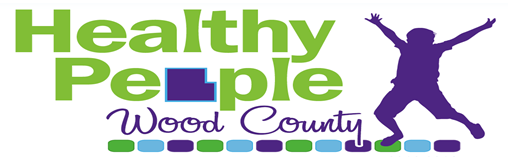 Prioritizing Community Health Needs for Wood CountyReview the data and information provided for the 22 health focus areas. List the 3 health areas (in any order) that are most important to you for each question. At the end of the worksheet, list the overall top 3 health areas in need of improvement.Health Focus AreasChronic DiseaseOral HealthCommunicable DiseaseMental HealthInjury ViolenceAlcoholDrugsPhysical ActivityHealthy EatingFood Security & HungerTobacco Reproductive and Sexual HealthEnvironmental & Occupational HealthAccess to CareHealthy Growth & DevelopmentImmunizationQuality of CareEducationEmploymentIncomeFamily and Social SupportOther (write in option)Which health areas have the largest community impact?Consider which areas have a high number of people affected, which areas affect certain groups more than others, and how big the problem is in our community.I think the 3 areas with the largest community impact are:1.______________2. ______________3. .______________Health Focus AreasChronic DiseaseOral HealthCommunicable DiseaseMental HealthInjury ViolenceAlcoholDrugsPhysical ActivityHealthy EatingFood Security & HungerTobacco Reproductive and Sexual HealthEnvironmental & Occupational HealthAccess to CareHealthy Growth & DevelopmentImmunizationQuality of CareEducationEmploymentIncomeFamily and Social SupportOther (write in option)Which health areas have the most serious impact?Which areas result in disability, death, have long-term effects, or need immediate action? Is the problem getting worse?I think the 3 areas with the most serious impact are:1.______________2. ______________3. .______________Health Focus AreasChronic DiseaseOral HealthCommunicable DiseaseMental HealthInjury ViolenceAlcoholDrugsPhysical ActivityHealthy EatingFood Security & HungerTobacco Reproductive and Sexual HealthEnvironmental & Occupational HealthAccess to CareHealthy Growth & DevelopmentImmunizationQuality of CareEducationEmploymentIncomeFamily and Social SupportOther (write in option)Which areas is our community ready to change?Discussion: Will the community accept new or additional programs? Are new programs wanted in certain areas? Is change on a local level feasible?I think the 3 areas with the greatest community acceptance are:1.______________2. ______________3. .______________Health Focus AreasChronic DiseaseOral HealthCommunicable DiseaseMental HealthInjury ViolenceAlcoholDrugsPhysical ActivityHealthy EatingFood Security & HungerTobacco Reproductive and Sexual HealthEnvironmental & Occupational HealthAccess to CareHealthy Growth & DevelopmentImmunizationQuality of CareEducationEmploymentIncomeFamily and Social SupportOther (write in option)In which areas can changes be made over a reasonable timeline?Discussion: Can change be accomplished in less than 5 years? Are there areas with longer timelines that need immediate attention?I think the 3 areas with a reasonable timeline are:1.______________2. ______________3. .______________